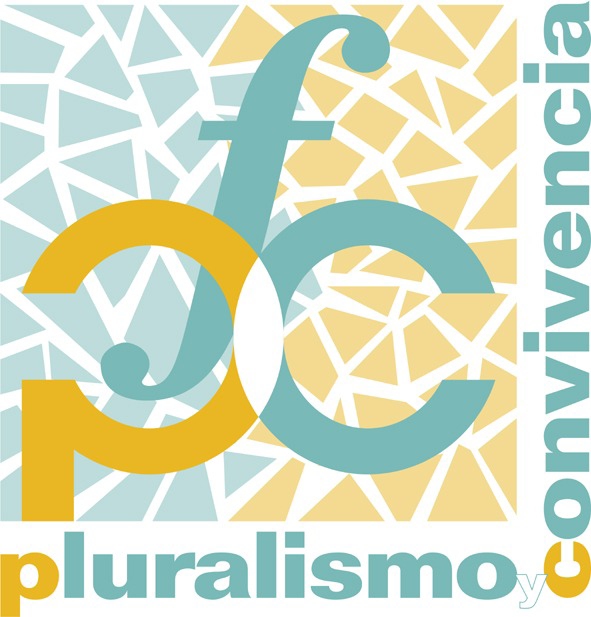 ADAPTACIÓN2018LÍNEA 3AYUDAS PARA LA REALIZACIÓN DE ACTIVIDADES DIRIGIDAS A PROMOVER EL CONOCIMIENTO Y EL ACOMODO DE LA DIVERSIDAD RELIGIOSA EN UN MARCO DE DIÁLOGO, FOMENTO DE LA CONVIVENCIA Y LUCHA CONTRA LA INTOLERANCIA Y EL DISCURSO DE ODIOLa adaptación del proyecto financiado implica la adaptación de los objetivos, resultados, actividades y presupuesto inicialmente previstos a la cantidad finalmente asignada. Se compone de una adaptación técnica –de objetivos, resultados y actividades- y una adaptación presupuestaria, donde ha de especificarse en qué se gastará el importe de la ayuda concedida de acuerdo a los requisitos de la Convocatoria y a las partidas previstas en el proyecto financiado.La adaptación del proyecto tendrá que presentarse antes del 15 de enero de 2019 y condicionará la posterior justificación de gastos, admitiéndose un máximo de fluctuación entre partidas del 10% del total de la ayuda siempre manteniendo los requisitos presupuestarios de esta resolución. En cualquier otro supuesto, o en caso de duda, la modificación requerirá previa autorización por escrito por parte de la Fundación.Para ello, convendrá tener en cuenta lo siguiente:la adaptación debe realizarse por el coste total del proyecto (100%), es decir, la cantidad financiada por la Fundación Pluralismo y Convivencia (75%) y un mínimo (el 25%) en concepto de cofinanciación con fondos propios u otras ayudas o subvenciones.Todo gasto debe ser justificado con factura legal emitida entre el día de publicación de la Resolución de la Convocatoria y el 30 de junio de 2019, con una limitación de pago que no exceda el 31 de julio de 2019.ADAPTACIÓN TÉCNICA Y PRESUPUESTARIADEL PROYECTOFecha:Representante legal de la institución o entidad:Dirección de la institución o entidad:Teléfono de contacto:Firma del/de la representante legalde la institución o entidad1. DATOS DEL PROYECTO1. DATOS DEL PROYECTO1. DATOS DEL PROYECTOInstitución o entidad beneficiaria:Institución o entidad beneficiaria:Institución o entidad beneficiaria:Persona que coordina el proyecto (persona solicitante):Persona que coordina el proyecto (persona solicitante):Persona que coordina el proyecto (persona solicitante):Modalidad del proyecto [Marcar solo una.]Modalidad del proyecto [Marcar solo una.]Modalidad del proyecto [Marcar solo una.]InvestigaciónInvestigaciónPublicación de trabajo inédito o traducción de obraPublicación de trabajo inédito o traducción de obraAcción formativaAcción formativaActividad de comunicación y/o de sensibilizaciónActividad de comunicación y/o de sensibilizaciónCongreso, seminario, jornada, ciclo de conferencias u otras actividades afinesCongreso, seminario, jornada, ciclo de conferencias u otras actividades afinesTítulo del proyecto:Título del proyecto:Título del proyecto:Fecha de inicio del proyecto:Fecha de fin del proyecto:Fecha de fin del proyecto:2. DESCRIPCIÓN DEL PROYECTO[Describa, de forma breve, clara y concisa, las principales modificaciones al proyecto presentado.]3. OBJETIVOS ESPECÍFICOS, ACTIVIDADES Y RESULTADOS ESPERADOS[Describa las actividades que finalmente se van a realizar así como las modificaciones al presupuesto asignado.]3. OBJETIVOS ESPECÍFICOS, ACTIVIDADES Y RESULTADOS ESPERADOS[Describa las actividades que finalmente se van a realizar así como las modificaciones al presupuesto asignado.]3. OBJETIVOS ESPECÍFICOS, ACTIVIDADES Y RESULTADOS ESPERADOS[Describa las actividades que finalmente se van a realizar así como las modificaciones al presupuesto asignado.]3. OBJETIVOS ESPECÍFICOS, ACTIVIDADES Y RESULTADOS ESPERADOS[Describa las actividades que finalmente se van a realizar así como las modificaciones al presupuesto asignado.]3. OBJETIVOS ESPECÍFICOS, ACTIVIDADES Y RESULTADOS ESPERADOS[Describa las actividades que finalmente se van a realizar así como las modificaciones al presupuesto asignado.]3. OBJETIVOS ESPECÍFICOS, ACTIVIDADES Y RESULTADOS ESPERADOS[Describa las actividades que finalmente se van a realizar así como las modificaciones al presupuesto asignado.]3. OBJETIVOS ESPECÍFICOS, ACTIVIDADES Y RESULTADOS ESPERADOS[Describa las actividades que finalmente se van a realizar así como las modificaciones al presupuesto asignado.]3. OBJETIVOS ESPECÍFICOS, ACTIVIDADES Y RESULTADOS ESPERADOS[Describa las actividades que finalmente se van a realizar así como las modificaciones al presupuesto asignado.]3. OBJETIVOS ESPECÍFICOS, ACTIVIDADES Y RESULTADOS ESPERADOS[Describa las actividades que finalmente se van a realizar así como las modificaciones al presupuesto asignado.]Objetivo específico 1:Objetivo específico 1:Objetivo específico 1:Objetivo específico 1:Objetivo específico 1:Objetivo específico 1:Objetivo específico 1:Objetivo específico 1:Objetivo específico 1:Actividades previstas:Nº de beneficiarios directosNº de beneficiarios directosNº de beneficiarios directosNº de beneficiarios indirectosNº de beneficiarios indirectosNº de beneficiarios indirectosNº de beneficiarios indirectosCoste1. €2. €3. €…€Resultados esperados:Resultados esperados:Resultados esperados:Resultados esperados:Resultados esperados:Resultados esperados:Resultados esperados:Resultados esperados:Resultados esperados:Objetivo específico 2:Objetivo específico 2:Objetivo específico 2:Objetivo específico 2:Objetivo específico 2:Objetivo específico 2:Objetivo específico 2:Objetivo específico 2:Objetivo específico 2:Actividades previstas:Nº de beneficiarios directosNº de beneficiarios directosNº de beneficiarios indirectosNº de beneficiarios indirectosNº de beneficiarios indirectosNº de beneficiarios indirectosCosteCoste1. €€2. €€3. €€…€€Resultados esperados:Resultados esperados:Resultados esperados:Resultados esperados:Resultados esperados:Resultados esperados:Resultados esperados:Resultados esperados:Resultados esperados:Objetivo específico 3:Objetivo específico 3:Objetivo específico 3:Objetivo específico 3:Objetivo específico 3:Objetivo específico 3:Objetivo específico 3:Objetivo específico 3:Objetivo específico 3:Actividades previstas:Nº de beneficiarios directosNº de beneficiarios indirectosNº de beneficiarios indirectosNº de beneficiarios indirectosNº de beneficiarios indirectosCosteCosteCoste1. €€€2. €€€3. €€€…€€€Resultados esperados:Resultados esperados:Resultados esperados:Resultados esperados:Resultados esperados:Resultados esperados:Resultados esperados:Resultados esperados:Resultados esperados:Coste total de las actividadesCoste total de las actividadesCoste total de las actividadesCoste total de las actividadesCoste total de las actividades€€€€4. RELACIÓN DE GASTOS[Aporte información acerca del ajuste del presupuesto al gasto con cargo a la ayuda concedida.]4. RELACIÓN DE GASTOS[Aporte información acerca del ajuste del presupuesto al gasto con cargo a la ayuda concedida.]4. RELACIÓN DE GASTOS[Aporte información acerca del ajuste del presupuesto al gasto con cargo a la ayuda concedida.]4. RELACIÓN DE GASTOS[Aporte información acerca del ajuste del presupuesto al gasto con cargo a la ayuda concedida.]4. RELACIÓN DE GASTOS[Aporte información acerca del ajuste del presupuesto al gasto con cargo a la ayuda concedida.]4. RELACIÓN DE GASTOS[Aporte información acerca del ajuste del presupuesto al gasto con cargo a la ayuda concedida.]4. RELACIÓN DE GASTOS[Aporte información acerca del ajuste del presupuesto al gasto con cargo a la ayuda concedida.]4. RELACIÓN DE GASTOS[Aporte información acerca del ajuste del presupuesto al gasto con cargo a la ayuda concedida.]ConceptoConceptoDetalle de los conceptos solicitadosCantidad solicitada(máximo 75%)Cofinanciación(mínimo 25%)Cofinanciación(mínimo 25%)Cofinanciación(mínimo 25%)Coste totalConceptoConceptoDetalle de los conceptos solicitadosCantidad solicitada(máximo 75%)Financiación propiaOtras ayudas y/o subvencio-nesOtras ayudas y/o subvencio-nesCoste totalGastos directosPersonal1)€€€€€Gastos directosPersonal2)€€€€€Gastos directosPersonal3)€€€€€Gastos directosPólizas de seguro de personal voluntario€€€€€Gastos directosFormación de personal€€€€€Gastos directosMaterial fungible€€€€€Gastos directosEquipamiento€€€€€Gastos directosArrendamientos puntuales (bienes, servicios, salas, equipos informáticos, equipos audiovisuales, etc.)€€€€€Gastos directosGastos de viaje (desplazamiento, alojamiento, manutención, etc.)€€€€€Gastos directosPublicidad y promoción del proyecto€€€€€Gastos directosPublicaciones€€€€€Gastos directosTraducciones€€€€€Gastos directosOtros gastos€€€€€Gastos indirectos(máximo 8%)Gastos indirectos(máximo 8%)€€€€€TotalTotalTotal€€€€€